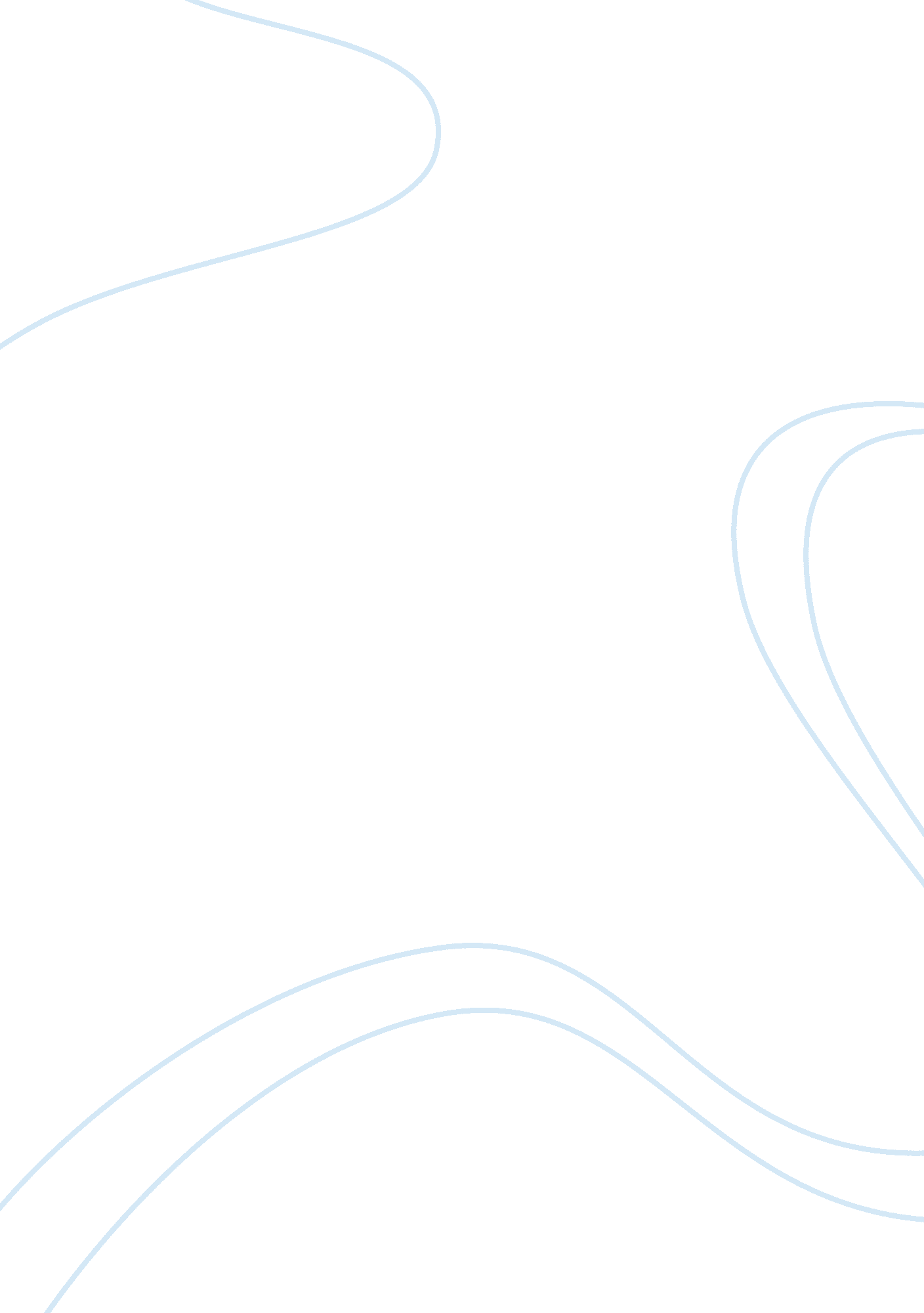 Maltese falconArt & Culture, Artists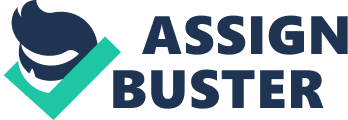 Maltase Falcon Maltase Falcon is an exceptionally well-crafted and entertaining film. It was produced in 1941 in a span of only six weeks, and it relied on a low budget of approximately $381, 000. It also had no major characters after two movie stars of those days, Geraldine Fitzgerald and George Raft, declined to play lead roles in the movie. In spite of these challenges, the film still came out successful since there was the use of introspective voice-over narration and it employed the use of cinematic styles such lighting the stage and positioning and moving of the camera. It also had a choice of setting, which was an urban landscape. 
This film is not only renowned for its long-term popularity, but also its considerable contribution in either changing or inaugurating key aspects of the film industry. Like the Film Noir by Paul Schrader, Maltase Falcon also presents a darker view of life. This contributed to a change in the film industry since most of the previous films majorly concentrated on human despair, failure and depravity. Maltase Falcon and Film Noir both share some common themes like dark, tormented obsessions and sexual divergence (Shrader 57). For instance, both the films strongly advocates for gender equality, as they perceive men as weak and women as powerful. “ Black widow” is preselected as a powerful woman as she seduced, exploited and killed her partners (Shrader 59). 
The film has a happy conclusion to the audience because Sam who has since been frustrated because of his color and personality finally becomes a hero and achieves his existential identity in spite of all the shortcomings in his life. 
Works Cited 
Shrader, Paul. " Notes on Film Noir." Film Noir Reader (1972): 53-63. Print. 